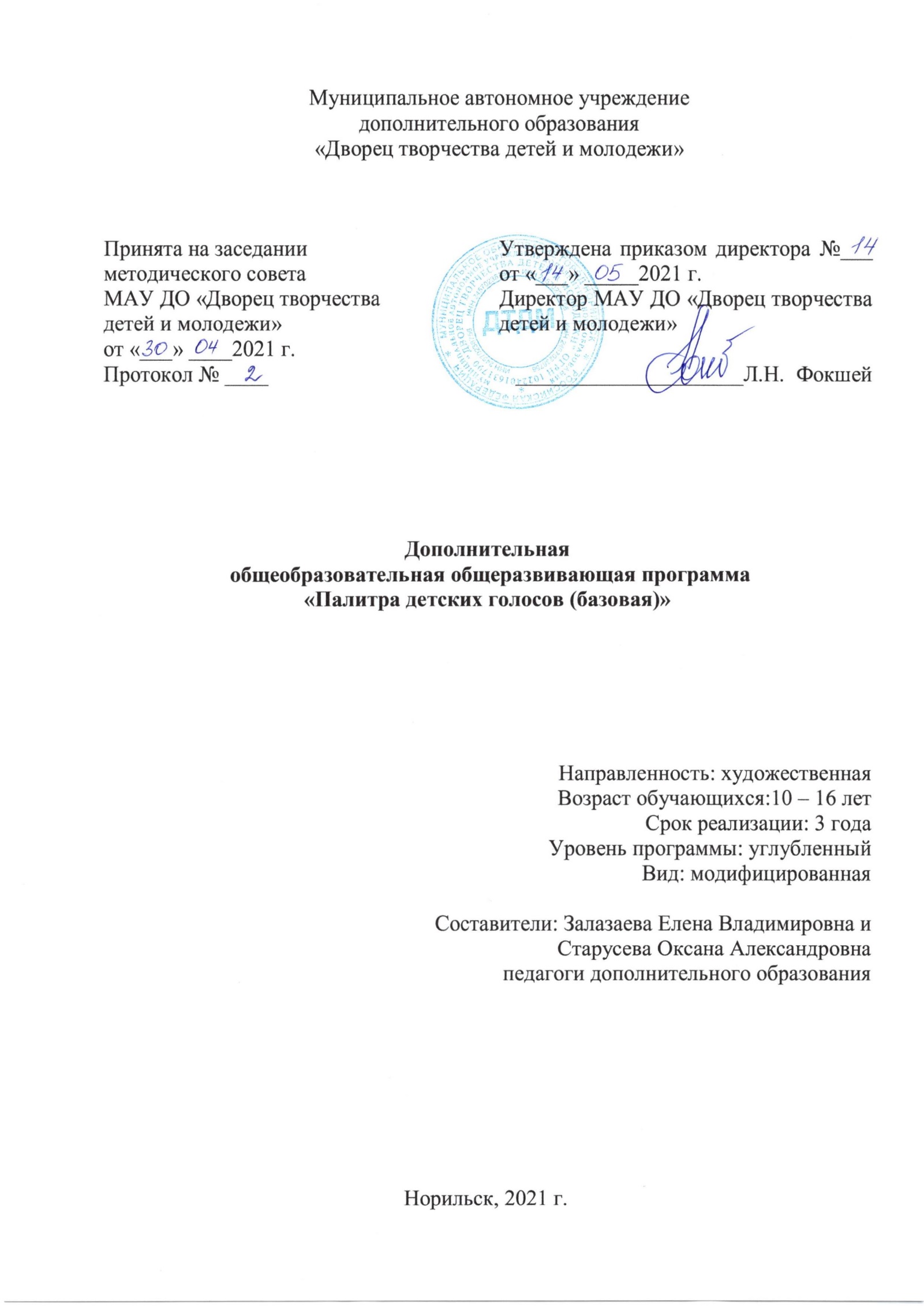 I. Комплекс основных характеристик образования: объем, содержание, планируемые результатыПояснительная запискаДополнительная общеобразовательная программа «Палитра детских голосов (базовая)» художественной направленности, направлена на развитие вокальных навыков и творческого потенциала учащихся, реализуется в очной форме и нацелена на закрепление начальных и формирование углубленных у обучающихся творческих компетентностей, посредством приобщения их к музыкальному искусству (приобретение практических навыков). Уровень сложности содержания данной программы – «углубленный уровень».Основанием для разработки программы являются приоритеты государственной, региональной образовательной политики, определенные в следующих нормативных и правовых документах: Федеральный Закон РФ от 29.12.2012 № 273-ФЗ «Об образовании в Российской Федерации» (в редакции от 31.07.2020 № 304-ФЗ «О внесении изменений в Федеральный закон «Об образовании в Российской Федерации» по вопросам воспитания обучающихся»).Приказ Министерства просвещения РФ от 09.11.2018 № 196 «Об утверждении Порядка организации и осуществления образовательной деятельности по дополнительным общеобразовательным программам» (в редакции от 30.09.2020 № 533).Приказ Министерства образования и науки РФ от 23.08.2017 г. № 816 «Об утверждении Порядка применения организациями, осуществляющими образовательную деятельность, электронного обучения, дистанционных образовательных технологий при реализации образовательных программ».Постановление Главного государственного санитарного врача РФ от 28.09.2020 № 28 «Об утверждении санитарных правил СП 2.4.3648-20 «Санитарно-эпидемиологические требования к организациям воспитания и обучения, отдыха и оздоровления детей и молодежи».Концепция развития дополнительного образования детей, утвержденная распоряжением Правительства РФ от 04.09.2014 № 1726-р. Стратегия развития воспитания в РФ до 2025 года, утвержденная распоряжением Правительства РФ от 29.05.2015 № 996-р.Приоритетный проект «Доступное дополнительное образование детей», утвержденный протоколом заседания президиума при Президенте РФ 30.11.2016. Паспорт федерального проекта «Успех каждого ребенка», утвержденный на заседании проектного комитета по национальному проекту «Образование» 07.12.2018 (протокол № 3).Приказ Министерства просвещения РФ от 03.09.2019 № 467 «Об утверждении Целевой модели развития региональных систем дополнительного образования детей».Актуальность программы. Программа «Палитра детских голосов» направлена на углубленное изучение теоретических знаний, совершенствование вокального исполнительского мастерства, заключается в художественно-эстетическом развитии обучающихся, приобщении их к классической, народной и эстрадной музыке, раскрытии в детях разносторонних способностей. В современных условиях социально-культурного развития общества, главной задачей образования становится воспитание растущего человека как культурно исторического объекта, способного к творческому саморазвитию, самореализации и саморегуляции. Таким образом, в возрасте 10-16лет,  добиваясь определенного качества звучания, педагог может влиять ребенка и на его развитие в нужном направлении. Иногда встречаются дети, явно отстающие по всем школьным предметам до тех пор, пока они не приобретут хотя бы скромных навыков музицирования, которые помогают проявлению их скрытых прежде эмоций. В результате обучения вокалу, многие из этих школьников начинают заметно лучше учиться по всем предметам. На данную программу в группу сольного и ансамблевого пения могут быть зачислены дети  10-16 лет при наличии музыкального слуха, музыкальной памяти, с чувством ритма и желании заниматься вокалом. А так же дети, прошедшие обучение по программе «Волшебная страна звуков», и дети, занимающиеся в других объединениях и при своей начальной подготовке,  могут продолжать обучение по данной программе.  Музыкальная деятельность детей всегда эмоциональна, и это улучшает умственное развитие ребёнка. Данные экспериментальной психологии подтверждают, что эмоции являются важнейшим фактором регуляции процессов познания. Так, эмоциональная окрашенность является одним из условий, определяющих непроизвольное внимание и запоминание (Я. Рейковский, «Экспериментальная психология эмоций»). Также занятия музыкой имеют познавательное значение, так как она отражает многие жизненные явления, обогащает представления воспитанников о природе, истории, быте и традициях разных народов.  Знакомство с музыкой, созданной на основе фольклора, развивает у учеников интерес к творчеству других народов.Большая часть учащихся, обладая средними музыкально-слуховыми данными, не всегда способны к усвоению исполнительских навыков в полном объеме, но при введении в программу тем по ознакомлению с музыкой различных направлений они могут успешно учиться и стать хорошо подготовленными слушателями музыки или участниками различных видов музыкальной деятельности.В связи с тем, что программа рассчитана на реализацию в условиях учреждения системы дополнительного образования, её методические установки характеризуются многообразием функций педагогической деятельности - познавательная, воспитательная, художественно-эстетическая, коммуникативная, досуговая.Отличительная особенность программы. Поскольку данная программа реализуется в условиях дополнительного образования, её методические установки ориентированы не только на музыкальное обучение, но и на развитие различных потенциалов учащихся: нравственно-ценностного, познавательного, коммуникативного, эстетического и физического.Основная задача педагогического процесса – помочь учащемуся сформировать творческий подход к решению предлагаемых ему задач, научить его объективно оценивать свои успехи и неудачи, пробудить тягу к самообразованию. Такая способность в дальнейшем может применяться в любой сфере жизни. Таким образом, стимулирование учащихся к самостоятельной работе является важным условием реализации программы. Репертуарный список программы составлен с учётом интересов современной молодёжи и наряду с классической музыкой включает в себя произведения народной, современной  и популярной музыки.Данная программа предполагает обучение на углубленном уровне и рассчитана на 3 года. После её окончания учащемуся предлагается заниматься по программе «Голос», которая предполагает более профессиональное обучение и изучение материала.Адресат программы. Основная возрастная категория учащихся – от 10 до 16 лет. Обучение по программе предполагает предварительное прослушивание и диагностику (новых) учащихся, так как основной состав переходит с группы начального уровня обучения 4года обучения, где дети по программе «Волшебная страна звуков» аттестовались и получили свидетельства. Ребенок может продолжать дальнейшее обучение на данном уровне по желанию и с согласия родителей. Обучение по программе подразумевает постоянный состав учащихся, но при недостаточной численности обучающихся, может состояться дополнительный набор в группу детей с музыкальными способностями, которые определяются при диагностике и прослушивании ребенка, о его возможности заниматься в данной группе. То есть в течение года дополнительный прием детей на свободные места возможен после прослушивания и собеседования.Объем и сроки освоения программыПрограмма рассчитана на 3 годаУчебный материал рассчитан на 216 академических часов в год, по 6 часов в неделю групповых занятий и 108 часов индивидуальной работы по 3 часа в неделю. Продолжительность академического часа – 45 минут. Перемена между сдвоенными занятиями – 10 минут. Часы индивидуальных занятий (3 часа в неделю) назначаются учащимся, показавшим высокие способности в освоении материала, или при необходимости индивидуальной работы. Состав группы учащихся для ансамбля 6-10человек. (причем 6 человек может насчитываться в группе лишь при ситуации, если в другой группе по списку преобладает большее количество обучающихся)Дата начала реализации программы: 1сентября 2020г.Дата окончания реализации программы: 31 мая 2023г.Последовательность тем совпадает с учебным планом. Режим занятий - занятия одной группы предполагаются 3 раза в неделю по 2часа. Продолжительность академического часа – 45 минут. Перемена между занятиями – 10 минут. Состав группы учащихся для ансамбля 10 человек. Деление на группы производится с учётом таких факторов как возраст и индивидуальные способности учащихся с целью образования ансамблей. Часы индивидуальных занятий (3 часа в неделю) назначаются учащимся, показавшим высокие способности в освоении материала, или при необходимости индивидуальной работы. Формы обучения. Занятия проводятся в очном режиме. Формы организации деятельности обучающихся:фронтальная – беседа, показ, объяснение материала;   коллективная – организация проблемно-поискового или творческого взаимодействия между школьниками;  групповая (работа в малых группах, парах) –  выполнение практических работ, экспериментов, самостоятельных работ, итоговых работ;  индивидуальная – при обучении школьников по индивидуальному заданию или индивидуально В процессе обучения используются такие формы занятий как: комбинированное, практическое, беседа, эксперименты, вводное занятие,  занятие-игра, занятие-путешествие, итоговое занятие, экскурсия, практикумы,  викторины, участие в различных акциях, конкурсах, концертах, проектах.  Учащийся с выраженными голосовыми данными и вокально-исполнительской техникой по результатам диагностики может быть зачислен в группу 2, 3 года обучения. Учитывается и музыкальная подготовка детей в других коллективах.Цели и задачиЦель программы:  Развитие творческого потенциала, вокальных навыков и эмоционально-ценностного отношения к музыке средствами вокального искусства через занятия в детском коллективе.          Задачи, решаемые в процессе реализации программы:Обучающие:расширение знаний обучающихся о музыкальной грамоте и искусстве вокала;приобщение к музыкальному искусству, к образцам национальной и зарубежной, классической и современной музыки;Развивающие:развитие практических знаний, умений и навыков в различных видах музыкально-творческой деятельности: в слушании музыки, пении (в том числе ориентацией на нотную запись), музыкально-пластическом движении, импровизации, драматизации исполняемых произведений.развитие музыкальных способностей  (музыкального слуха, чувство ритма, музыкальной памяти и восприимчивости)Воспитательные:развитие творческих компетентностей учащихся в процессе совместного обучения, подготовки и организации концертов и других общественных мероприятий;воспитание положительных личностных качеств, музыкальной и общей культуры личности ребенка для успешной адаптации в современном обществе;формирование слушательской и исполнительской культуры учащихся;формирование потребности в музыкальном самообразовании.воспитание музыкальной  и общей культуры личности ребенка, способной адаптироваться в современном обществе.Весь комплекс развивающих, образовательных и воспитательных задач решается в процессе совместного творческого труда через организацию общения, во время занятий и репетиций, в ходе выпуска и эксплуатации концертных программ и спектаклей. Процесс обучения на этой программе характеризуется интеграцией вокального, хореографического, пластического, актёрского и сценического мастерства, которыми овладевают учащиеся в ходе подготовки новых концертных номеров, программ. Происходит освоение вокального эстрадного искусства, расширение жанровых возможностей исполнителей, осуществляется большая постановочная и репетиционная работа.К моменту аттестации учащиеся должны уметь самостоятельно применить и продемонстрировать на практике свои умения и навыки в искусстве вокала. В зависимости от результатов освоения программы, у детей появляется возможность уже на начальном уровне обучения участвовать в репертуарной деятельности коллектива.  Сначала это выходы на сцену в массовых номерах или с маленькими, несложными сольными номерами. Практический сценический опыт активно накапливается. Результат и качество обучения прослеживается в творческих достижениях учащихся, в призовых местах на конкурсах и фестивалях.              В ходе реализации программы учащиеся получают знания, умения, навыки, определённые критериями оценки знаний и умений по окончанию обучения на каждом этапе.Планируемые результаты по окончанию обученияВ сфере общекультурной компетенции будут сформированы:чувство прекрасного и эстетические чувства на основе знакомства с музыкальной картиной современного мира;знание народного творчества, вокальной музыки русских и зарубежных композиторов;В сфере учебно-познавательной компетенции будут сформированы:интерес к вокальному искусству (строение артикуляционного аппарата, понятие «культура речи и логика речи» и т.д.);понимание причин успеха в творческой деятельности; заложены основы социально ценностных личных и нравственных качеств: трудолюбие, организованность, добросовестное отношение к делу, инициативность, любознательность, потребность помогать другим, уважение к чужому труду, культурному наследию;умение действовать по заданному алгоритму;осуществлять констатирующий контроль по результату действия;дальнейшее развитие способности наблюдать и рассуждать, критически оценивать собственные действия наряду с явлениями жизни и искусства;умение осознанно и произвольно строить речевое высказывание;самостоятельное выделение и формулирование познавательной цели;постановка и формулирование проблемы, самостоятельное создание алгоритмов деятельности при решении проблем творческого характера;рефлексия способов и условий действия, контроль и оценка процесса и результатов деятельности.В сфере личностного самосовершенствования будут сформированы:умение выбирать произведения, средства музыкальной выразительности, решать поставленные задачи с опорой на свои знания;адекватно воспринимать оценку окружающих;навыкам создания образов;вносить необходимые коррективы в действие после его завершения на основе оценки и характере сделанных ошибок;иметь приобретенную базу исполняемых произведений (репертуар);уметь работать в студии звукозаписи, участвовать в записи массовых вокальных номеров;добиваться лёгкости вокального исполнения в соединении с хореографической и актерской задачами;умение дать критическую оценку своему исполнению; формирование самосознания и ценностных ориентаций, проявление эмпатии и эстетической восприимчивости;знание основ здорового образа жизни;формирование способностей творческого освоения мира в различных видах и формах музыкальной деятельности.В сфере коммуникативной компетенции будут сформированы:активная жизненная позиция;навык сольной работы, работы в группе и поиск в процессе учебных ситуаций нетрадиционных вариантов решения творческих задач;умение выражать свои мысли, обосновывать собственное мнение;умение аргументировать своё предложение, убеждать и уступать;умение договариваться, находить общее решение; умение «слышать другого»;способность сохранять доброжелательное отношение друг к другу в ситуации конфликта интересов;активное участие в массовых мероприятиях коллектива, учреждения, города;участие в вокальных конкурсах разного уровня (учреждение, город, край, Россия и международные)Личностные и психологические возрастные особенности ребёнка определяют способы общения с ним, активность и результативность освоения программы, перспективы развития. Реализация задач и направленность на результат осуществляется через различные виды вокальной творческой деятельности, главными из которых является сольное и ансамблевое пение, а так же слушание различных интерпретаций исполнения лучших мировых звезд и артистов. Предметные результаты освоения программы:формирование навыков восприятия музыки и выражения своего отношения к музыкальному произведению;развитие вокального слуха, накопление музыкально-слуховых представлений;формирование навыков певческой установки (прямое положение корпуса, шеи, головы);расширение певческого диапазона голоса;повышение выносливости голосового аппарата;развитие основы вокальных навыков (звуковедение, дикция, артикуляция);развитие способности управлять своим певческим дыханием;развитие музыкальной памяти, творческого воображения;развитие навыков исполнения произведений с сопровождением и а-капелла;формирование умения слышать свой голос, фактуру произведения, целостное восприятие произведения;формирование навыков создания художественного образа во время исполнения музыкального произведения.2. Метапредметные результаты:формирование потребности в систематическом коллективном музицировании;способствование общекультурному и эстетическому развитию обучающегося;расширение музыкально-художественного кругозора на лучших произведениях русской и зарубежной классики, народной и современной музыки разных музыкальных жанров;формирование навыков целеполагания, контроля и коррекции собственных действий;формирование навыков работы с информацией;развитие творческого и логического мышления, способность устанавливать причинно-следственные связи;формирование интереса и любви к музыке в целом и к вокальной культуре в частности через изучение лучших образцов вокально-хорового репертуара;формирование навыков проектирования и технологий оформления портфолио; достижений, умение представлять результаты собственной деятельностиЛичностные результаты освоения программы предполагают:создание условий для развития творческой личности;способствование формированию социально значимых компетенций обучающихся;воспитание у детей любви к музыке и вокальному искусству;формирование внутренней мотивации к учебной деятельности;приобщение ребенка к здоровому образу жизни;воспитание у детей эстетического вкуса, исполнительской дисциплины и слушательской культуры;воспитание настройчивости и целеустремленности в преодолении и трудностей учебного процесса, ответственность за результат творческой деятельностиВ процессе обучения учащийся развивает такие способности как музыкальный слух и музыкальная память, абстрактно-образное мышление, творческое воображение, умение воспринимать и характеризовать музыкальные произведения. На каждом году обучения эти способности развиваются всё больше.1 год обучения углубленный уровеньДанный уровень обучения предполагает занятия с учащимися, освоившими программу начального уровня 4 года обучения «Волшебная страна звуков» или вновь принятые дети должны обладать элементарными музыкальными способностями, например: чисто исполнять мелодию заданного произведения. На второй год обучения могут также быть приняты дети, имеющие базовые навыки и музыкальные способности. На данном этапе учащиеся расширяют и свои получают знания из элементарной теории музыки. Критерии овладения навыками вокальной техники учащимися: развивают вокально-технические навыки;согласно способностям обладают красивым тембром голоса;овладевают подвижностью голоса;овладевают различными динамическими оттенкамидолжны уметь применять эстрадно – джазовые форшлаги, группетто, пассажи;умеют работать с профессиональной фонограммой «минус»умеют самостоятельно работать и правильно владеть микрофоном.знают основы нотной грамоты; умеют исполнять изученные музыкальные произведения;умеют применять изученные музыкальные термины;имеют навыки самостоятельной работы;имеют опыт социализации в коллективе.2 год обучения.Данный уровень предполагает занятия с учащимися, освоившими программу углубленного уровня 1 года обучения. На второй год обучения могут также быть приняты дети, имеющие базовые навыки и музыкальные способности. На данном этапе учащиеся расширяют и свои получают знания из элементарной теории музыки. Критерии овладения навыками вокальной техники учащимися :владеют типами  дыхания;владеют певческой опорой;умеют чисто интонировать;владеют хорошей дикцией;имеют чувство ритма;имеют чувство стиля;владеют приёмами жанра;осмысленно исполняют произведения.Учащиеся умеют:практически претворять теорию эстрадно-джазовой импровизации в работе над соло на заданные темы;изучают исполнительские штрихи, специфические и для вокальной музыки;овладевают навыками вокальной техники;развивают диапазон;исполняют вокализы, упражнения – распевки;владеют вокальной культурой: фразировкой, артикуляцией, дикцией, динамикой, сценическим поведением;имеют в наличии в репертуаре произведения различных стилей и жанров;имеют знания специальной вокальной литературы;умеют анализировать произведения, написанные для голоса и инструмента, с точки зрения стиля, характера выразительных средств, штрихов;имеют накопление репертуара, включающее произведения различных жанров, форм и стилей;стремятся расширить свой музыкальный кругозор, познакомиться с музыкой новых стилей и направлений;способны проанализировать композицию и динамический план несложного музыкального произведения;имеют навыки двухголосного пения в ансамбле;имеют опыт выступления на сцене сольно или в ансамбле.3 год обученияДанный уровень предполагает занятия с учащимися, освоившими программу углубленного уровня 2 года обучения, но на третий год обучения могут также быть приняты дети, имеющие базовые навыки и музыкальные способности. На данном этапе учащиеся расширяют, закрепляют и получают знания из элементарной теории музыки. По итогам завершения обучения на уровне дети выходят на аттестацию и получают  свидетельства об окончании обучения на углубленном уровне.Критерии овладения навыками вокальной техники учащимися :владение типами  дыхания;певческая опора;чистота интонации;хорошая дикция;чувство ритма;чувство стиля;владение приёмами жанра;осмысленность исполнения.Учащиеся умеют:практически претворять теорию эстрадно-джазовой импровизации в работе над соло на заданные темы;изучают исполнительские штрихи, специфические и для вокальной музыки;овладевают навыками вокальной техники;развивают диапазон;исполняют вокализы, упражнения – распевки;владеют вокальной культурой: фразировкой, артикуляцией, дикцией, динамикой, сценическим поведением;имеют в наличии в репертуаре произведения различных стилей и жанров;имеют знания специальной вокальной литературы;умеют анализировать произведения, написанные для голоса и инструмента, с точки зрения стиля, характера выразительных средств, штрихов;накопление репертуара, включающее произведения различных жанров, форм и стилей.Учебный план.Содержательная характеристика программы (1-й год обучения)Содержательная характеристика программы (2-й год обучения)Содержательная характеристика программы (3-ий год обучения)II. Комплекс организационно-педагогических условий, включающих формы аттестации   Календарный график Начало занятий по программе - 1 сентября 2020 г.  Дата окончания реализации программы: 31.05.2023 г.   Количество часов по программе – 216 часов в год Последовательность тем совпадает с учебным планом  Календарно-тематическое планирование Календарно-тематическое планирование будет спланировано к началу 2020-2021 уч. года  Методическое обеспечение программыСодержание данной программы может помочь начинающим педагогам четко организовать работу вокальной студии или ансамбля. Допускается творческий, импровизированный подход со стороны детей и педагога того, что касается возможной замены отдельных музыкальных произведений, введения дополнительного вокального материала, методики проведения занятий.     Процесс обучения строится,  исходя из специфики эстрадного искусства и структуры детского коллектива. Вся работа ориентирована на каждого ребёнка, на удовлетворение его потребностей и интересов, развитие его мотивации. Личностные и, психологические и возрастные особенности ребёнка определяют способы общения с ним, активность и результативность освоения программы, перспективы развития. Важнейшей считается проблема раскрытия творческого потенциала каждого ученика. Всё обучение основывается на творческих формах работы с детьми, но при необходимости на первоначальных этапах овладения навыками работы в различных дисциплинах педагог обращается и к традиционным формам репродуктивного характера. В занятии выделяются следующие основные этапы:1. Организация начала занятия, постановка образовательных, воспитательных, развивающих задач, сообщение темы и плана занятия.2. Проверка имеющихся у детей знаний и умений и их готовность к изучению новой темы.3. Ознакомление с новыми знаниями и умениями.4. Упражнения на освоение и закрепление знаний, умений, навыков по образцу, а также их применение в сходных ситуациях, использование упражнений творческого характера.5. Подведение итогов занятия, формулировка выводов. Формы организации учебного процесса определяются возрастом учащегося, теми педагогическими задачами, которые стоят на данном этапе.   При этом основной формой организации образовательного процесса является учебное занятие.Структура учебного занятияВводная часть:Инструктаж, беседы, организация внимания и дисциплины;Изучение индивидуальных особенностей и вокальных данных каждого учащегося; анализ готовности к занятиям;Знакомство с элементами вокала и музыкальной грамоты. Подготовительная часть: Комплекс упражнений для подготовки певческого аппарата к работе:Артикуляционная гимнастика;Фонопедические упражнения;Дыхательная гимнастика;Разучивание и исполнение вокальных упражнений, распевок, вокализов, канонов и т.д.Основная частьизучение нового материаларабота над репертуаром Заключительная частьТворческие, развивающие игры; подведение итогов; домашнее задание.Анализ занятия и задание на домПомимо традиционного учебного занятия допустимы следующие формы работы:       Программа предусматривает методику вокального воспитания детей, комплекс воспитательных мероприятий: беседы, лектории, посещение концертов, экскурсии, различные виды неформального досугового общения, вечера отдыха, встречи с интересными людьми, посещение театров, музеев, встречи с творческими коллективами. Эти формы работы является неотъемлемой частью методики обучения вокалу на любой стадии обучения.         Рабочий материал постепенно и последовательно усложняется от занятия к занятию. В зависимости от теоретической темы, готовности учащегося, состояния репертуара и т.д., структурные части имеют различные временные рамки, которые могут варьироваться.        Программа по эстрадному вокалу базируется на методических разработках ведущих специалистов: В.Емельянова, О. Палещеевой, С. Риггса, Г.Струве, А. Стрельниковой, О.Кеерига, Л. Романовой, В. Петрушина, К.Орфа, П. Бережанского, С. Милосского, О.Хромушина, Н. Добровольской. Сочетание данных методик позволяет объединить приёмы академического и эстрадного вокала с детским голосовым аппаратом, благодаря чему удаётся эффективно развивать голосовой аппарат детей и подростков разных возрастных групп.Важное значение уделяется совместной работе педагога, родителей и детей. Воспитание детей в семье и в коллективе будет осуществляться наиболее успешно, если между педагогом и родителями существует контакт. С этой целью используются разнообразные формы работы: родительские собрания, групповые и индивидуальные беседы, привлечение родителей к работе творческого объединения, через организацию досуговых мероприятий. Несомненную практическую помощь в работе с родителями приносит показ готовых творческих работ в конце каждого полугодия, участие коллектива в концертных программах на различных сценических площадках, конкурсах и фестивалях. Только совместная работа, усилие педагога и родителей, творческая атмосфера в коллективе и истинная заинтересованность детей позволяют непроизвольно привлечь их к музыкальному исполнительству.         Такой подход способствует развитию творческих способностей каждого обучающегося. Владение различными вокальными, техническими средствами, разнообразный репертуар, большой объём сценической практики позволяют детям лучше реализовать свой потенциал: обучающиеся приносят на занятия собственные распевки, рисунки на темы исполняемых произведений, находят новые жесты, движения, драматургические решения.Стержневым вопросом профессионализма педагогического процесса является подбор репертуара. Правильно подобранный репертуар обеспечивает творческую активность детей в ансамблевом и сольном пении, постоянно повышая исполнительское мастерство. Репертуарная «политика» продумываться с особой тщательностью, особенно на начальном уровне, когда закладывается основной фундамент исполнительской и музыкальной культуры детей. Отбирая репертуар для пения, учитывается доступность для восприятия и исполнения, разнообразие и многогранность музыкально – исполнительских задач. Доброжелательная творческая обстановка на занятиях – обязательное условие их успеха. Если дети занимаются с увлечением, то педагогу значительно легче воздействовать на их сознательность. Этот принцип позволяет весьма плодотворно осваивать репертуар и накапливать необходимые знания и умения. Репертуар не может быть застывшей догмой, он должен постоянно обновляться, обогащаться, совершенствоваться, вбирая в себя все новые и новые произведения, и таким образом раскрывать грани профессионального таланта и мастерства педагога – музыканта. (В приложении №1 представлен примерный репертуар).В программе  применяются следующие методы работы:СТИЛЕВОЙ ПОДХОД: широко применяется в программе, нацелен на постепенное формирование у членов ансамбля осознанного стилевого восприятия вокального произведения. Понимание стиля, методов исполнения, вокальных характеристик произведений. ТВОРЧЕСКИЙ МЕТОД: используется в данной программе как важнейший художественно-педагогический метод, определяющий качественно- результативный показатель ее практического воплощения. Творчество понимается как нечто сугубо своеобразное, уникально присуще каждому ребёнку и поэтому всегда новое. Это новое проявляет себя во всех формах художественной деятельности вокалистов, в первую очередь в сольном пении, ансамблевой импровизации, музыкально- сценической театрализации. В связи с этим в творчестве и деятельности преподавателя и члена вокального коллектива проявляется неповторимость и оригинальность, индивидуальность, инициативность, индивидуальные склонности, особенности мышления и фантазии.СИСТЕМНЫЙ ПОДХОД: направлен на достижение целостности и единства всех составляющих компонентов программы – ее тематика, вокальный материал, виды концертной деятельности. Кроме того, системный подход позволяет координировать соотношение частей целого (в данном случае соотношение содержания каждого года обучения с содержанием всей структуры вокальной программы). Использование системного подхода допускает взаимодействие одной системы с другими. МЕТОД ИМПРОВИЗАЦИИ И СЦЕНИЧЕСКОГО ДВИЖЕНИЯ: это один из основных производных программы. Требования времени – умение держаться и двигаться на сцене, умелое исполнение вокального произведения,  раскрепощённость перед зрителями и слушателями. Все это дает нам предпосылки для умелого нахождения на сцене, сценической импровизации, движения под музыку и ритмическое соответствие исполняемому репертуару. Использование данного метода позволяет поднять исполнительское мастерство на новый профессиональный уровень, ведь приходится следить не только за голосом, но и телом. Все педагогические методы (наглядный, словесный, практический) применимы и в музыкально-образовательной  деятельности.НАГЛЯДНО-СЛУХОВОЙ МЕТОД (звучание произведения в «живом» исполнении или в грамзаписи) всегда сопровождает рассказ педагога о музыке. Использование наглядных приёмов, например контрастных сопоставлений различных видов (контраст стилей, жанров, настроений и      т. д.), облегчает усвоение определённых знаний, заинтересовывает детей.НАГЛЯДНО-ЗРИТЕЛЬНЫЙ МЕТОД показ репродукций картин, игрушек, изображений инструментов, портретов композиторов; использование цветных карточек для определения характера произведения и закрепление нового. Опора на зрительную наглядность значительно облегчает усвоение музыкальных знаний.СЛОВЕСНЫЙ МЕТОД применяется, когда педагог сообщает детям различные сведения о музыке, поясняет её содержание, разъясняет, как применить тот или иной приём исполнения, овладеть определёнными навыками и т. д. Для более эффективной практической деятельности подготовить учащихся к выполнению данного вида практической работы (объяснение теории, проведение ряда игр на тему и т. д.).  Через инструктаж учащиеся получают точную ориентацию на решение задачи и прием исправления ошибок. Вводный инструктаж проводится непосредственно перед практической деятельностью. Текущий инструктаж проводится при выполнении заданий и определенных работ и является индивидуальным. Заключительный инструктаж проводиться в форме беседы. Разбираются недостатки, имеющие место в ходе занятия в целом и у каждого в отдельности, а так же отмечаются успехи и достижения.Используя ПРАКТИЧЕСКИЙ МЕТОД (показ приёмов исполнения, вариантов творческих импровизаций и т. д.), педагог рассказывает детям о способах действий, необходимых им в исполнительской и творческой деятельности. Практические приёмы – оркестровка, передача характера музыки в движениях – позволяют глубже прочувствовать и осознать значение средств музыкальной выразительности: акцентов, динамики, пауз, штрихов, темпа, регистра и т. д.ФОНЕТИЧЕСКИЙ МЕТОД - в вокальной педагогике метод воздействия на голосообразование посредством использования отдельных звуков речи и слогов. Широко практикуется для улучшения звучания голоса. Определив у  певца наиболее естественно звучащие гласные, распространяют найденное звучание на остальные гласные, добиваясь выравнивания вокальной линии и единства тембра. Взрывные согласные (т, п, д), присутствующие в слогах, оказывают на звукообразование воздействие, подобное твёрдой атаке. Щелевые (с, ш, х, ф) действуют подобно мягкой или придыхательной атаке.  Подбор гласных и слогов для вокальных занятий должен осуществляться с ясным пониманием характера их влияния на работу голосового аппарата (закрытый звук, прикрытие, ровность голоса) В музыкально – образовательной деятельности ярко проявляется взаимосвязь методов обучения. Музыкально – дидактические игры и пособия, объединяющие слуховую, зрительную наглядность, слово, а также практические действия детей, способствуют осознанному усвоению и закреплению знаний. Игровая форма заданий, занимательность помогают усвоить многие музыкальные понятия и представления.Так же не следует забывать об учебном занятии — как основном элементе образовательного процесса в дополнительном образовании. Главным в нём является не сообщение знаний, а выявление опыта детей, включение их в сотрудничество, активный поиск знаний.  Для этого необходимо постоянно учитывать в работе следующее:Работу детей следует организовывать на доступном для них уровне, на пределе их возможностей и в приемлемом темпе;Объяснение учебного материала или обучение практической операции должно происходить четко, поэтапно, на высоком уровне;Не следует стремиться к точному запоминанию учащимися учебной информации, но необходимо обратить их внимание на смысл и практическую значимость полученных знаний;По ходу объяснения новой темы, после ее изучения и как итог обучения необходимо осуществлять обязательный контроль; На каждом учебном занятии следует стремиться к реализации индивидуального подхода к каждому ребёнку для выяснения его возможностей и творческого потенциала на основе знания способностей, потребностей и склонностей.Помимо мероприятий, связанных непосредственно с музыкой (отчётные концерты, посещение концертов и мастер-классов, экскурсии), существенное место в воспитательной работе занимают мероприятия и другой культурной направленности. Среди них – тематические вечера, игровые клубы, организация различных конкурсов внутри коллектива. Отдельно стоит упомянуть такое инновационное направление воспитательной работы, как проектная деятельность учащихся. Также существенную роль играет работа с родителями, которых следует регулярно приглашать к участию во всех мероприятиях, что в дальнейшем благотворно сказывается на домашних занятиях учащегося и успешной организации концертов, благодаря помощи родителей.Примерный репертуар группы углубленного уровняРусские народные песни:«Как по морю, морю синему» – русск.нар. песня, обр. А. Свешникова«Я на горку шла»«Калинка»«Во поле берёза стояла»«Со вьюном я хожу»«Любо, братцы, любо»«На горе-то калина»«Вдоль по улице метелица идёт»сл. Садовникова Д. «Из-за острова на стрежень»«По Дону гуляет»сл. Сурикова И. «Степь да степь кругом»сл. Г.Державина «Пчёлочка златая»«Выйду ль я на реченьку»«По улице мостовой»«Светит месяц»«Посею лебеду на берегу»обр. Егорова А. «Не летай, соловей»обр. Лондонова П. «Травушка-муравушка»обр. Афанасьева «Меж крутых бережковКостюк А. «течёт ручей»«Вей, вей, ветерок» - латышск. нар. песня, обр. А. ЮрьянВаккаи Н. «Вокализы»Брамс И. КолыбельнаяАбт Ф. «Вокализы»Петров А. «Романс Настеньки из кинофильма «О бедном гусаре замолвите слово»Баснер В. Романс из кинофильма «Дни турбинных»Петров  А. «Любовь – обманная страна»Пономаренко Г. «Отговорила роща золотая»Абаз В. «Утро туманное»Сл. Тютчева Ф. « Я встретил Вас»Булахов П. «Колокольчики мои»«Не пробуждай воспоминаний»Обухов А. «Калитка»Харитонов Н. Отцвели уж давно хризантемы»Гурилёв А «Однозвучно гремит колокольчик»Варламов А. «На заре ты её не буди»«Хуторок»Крылатов Е. «Школьный романс»неизвестный автор «Огонёк»Фрадкин М. «У деревни Крюково»Тухманов Д. «День Победы»Антонов Ю. «Маки»Френкель Я. «Журавли»Блантер М. «Катюша»Колмановский  Э. «Алёша» «Зурбаган»«Хотя бы раз»«Сказочный лес»«Острова»«Дорога без конца»Морозов А. «В горнице»Куртис Дж.  «Вернись в Соренто» «Ямайка» - обр. А. ДолуханянМарченко Л.  «Джаз» « Summer time» «Stumbl’in in» «Un breаke my heart» Альбиони «Adagio» Димитров Э., Баркас Б. «Арлекино»  Квинт Л., Казакова  Р. «Кай и Герда» «Я нарисую» - дуэт «Разноцветные моря» - дуэт«Турецкое рондо» - трёхголосие Чичков В. «Детство» «Россия» «Дум» - джазовый трёхголосный вокализКрутой  И.«Детство» Зацепин В «Куда уходит детство» Началов  Ю. «Герой не моего романа» Шаинский В. в обр. «Облака» Шаинский В. в обр.  «Кузнечик» «Когда любовь придёт»Газманов О.  «Мама» Началов  Ю. «Мама» Гальперин Я., Якушенко И. «Папа, мама и я» Тухманов Д. «Аист на крыше»Материально-техническое обеспечение программыДля реализации программы необходимо:Помещение.Мебель – столы, стулья.Наличие следующих музыкальных инструментов и аппаратуры: - фортепиано или синтезатор;- усилитель или музыкальный центр;-компьютер;- микшерный пульт;- кабели;- микрофоны; Желательно наличие аудио- и видеовоспроизводящей техники.Желательно наличие нотной библиотеки, фонотеки.Желательно наличие доступа в Internet.Наглядные пособия по музыкальной грамоте в виде таблиц, рисунков, диаграмм.5. Формы контроля и механизм оценки получаемых результатов Большое значение имеет анализ и оценка работы ребенка. Уровень знаний, умений, навыков учащихся, выраженной в оценке, отражает также и качество педагогического труда, результат его деятельности, умение ставить задачи, владение арсеналом средств и методов при организации учебного процесса.При оценке уровня знаний и умений необходимо учитывать возрастные и индивидуальные  особенностей детей. Самыми распространёнными формами контроля  являются:наблюдение за учеником в процессе занятий и анализ результатов освоения программы;выход на сцену с демонстрацией полученных навыков;участие в массовых мероприятиях, концертах;Разработанные формы контроля позволяют делать выводы и о результатах творческого развития, труднее всего поддающихся количественной оценке. А именно эти достижения и служат для педагогов основанием для перевода детей из подготовительной группы  на начальный уровень образования.Вместе с тем оценивая результаты обучения, педагог имеет возможность проанализировать и скорректировать при необходимости используемые методики и само построение учебного занятия.В соответствии с уровнем обучения, применяются различные формы, методы и приемы оценки результатов обучения.Уровень достижений учащимися в процессе освоения отслеживается в постепенно усложняющихся ситуациях. Это позволяет производить оценку результативности по нескольким направлениям одновременно.Критериями оценки являются:результат контрольных занятий;освоение профессиональных навыков чистой интонации и певческой позиции;качество закрепления полученных навыков;трудоспособность и умение контролировать себя в процессе занятий;темпы освоения программы;результаты участия  учащихся в конкурсах, фестиваля, творческих мастерских, сценической деятельности;способность владеть ситуацией в непредвиденных обстоятельствах, возникающих во время выступления;органичное существование солиста на сцене и умение донести до слушателей содержание песни;способность к самоконтролю и самооценке;уровень владения профессиональными навыками;умение исполнять актёрский этюд на сюжет песни и совместить вокальное и хореографическое исполнение;проявление творческой инициативы в самостоятельной работеналичие интереса к занятиям; проявление желания петь.Применение разнообразных диагностических методик позволяет выявить уровень воспитанности, обученности каждого ребенка,  степени развития его личностных качеств. Результаты диагностики позволяют корректировать содержание образовательной программы,   осуществлять изменения и подходы в организации учебно-воспитательного процесса.Оценка получаемых результатов проводится следующим образом:По окончании каждого полугодия проводится контрольный урок, на котором оценивается техника владения инструментом.В конце каждого месяца проводится контрольный урок для определения уровня усвоения учащимися теоретических сведений.В конце каждого года кроме первого учащиеся демонстрируют свои навыки ансамблевой и индивидуальной игры на отчётном концерте.Оценка теоретических знаний учащихся производится на основе следующих критериев:Оценка индивидуальных исполнительских навыков производится на основе следующих критериев:Оценка навыков ансамблевого пения производится на основе следующих критериев:На основе проведённых контрольных уроков и концертов заполняется оценочный лист (см. приложение 2).6.ЛитератураСписок литературы для педагогаЗанина Л.В., Меньшикова Н.П. Основы педагогического мастерства. – Ростов н/Д: Феникс, 2003.Амонашвили Ш.А. Размышления о гуманной педагогике. – М., 2001.Бондаревская Е.В. Теория и практика личностно-ориентированного образования. – Ростов н/Д, 2002.Колеченко А.К. Энциклопедия педагогических технологий. - М: Каро, 2005.Никишина И.В. Инновационные педагогические технологии и организация учебно-воспитательного и методического процессов в школе: использование интерактивных форм и методов в процессе обучения учащихся и педагогов. - Волгоград: Учитель, 2008. Бережной Д.А. Индивидуально-групповая форма обучения детей в классе гитары. Вестник МГУКИ 2012 №4 (48) июль–август.Дудинский К. А. Проблематика мотивации учащихся ДМШ по классу гитары // Классическая гитара: современное исполнительство и преподавание: тез. II Междунар. науч.-практ. конф. 12-13 апр. 2007 г. / Тамб. гос. муз. -пед. ин-т им. С.В. Рахманинова. - Тамбов, 2007.Селевко Г.К. Энциклопедия образовательных технологий. В 2 т.  М.: НИИ школьных технологий, 2006.Переляева В.В. Формирование ключевых и предметных компетенций у учащихся.Список  литературы:Книга одного автора:1.Гонтаренко Н.Б.   Уроки Сольного пения - секреты вокального мастерства, методическое пособие для преподавания вокала Ростов  на Дону , / Издательство. Феникс 2017г.2.Плужников К.И.  Механика пения.  Принципы постановки голоса»     учебное пособие издание 2 исправленное. Планета музыки С-Петербург, Москва,   Краснодар. 2013г.3.Сафронова О.Л.  Распевки  - хрестоматия для вокалистов» хрестоматия включает упражнения по вокальной технике, снабжённые комментариями и рекомендациями, /Издательство «Планета музыки», 2014г.   Книги двух авторов:Ховард Э. и  Остин Х.  Вокал для всех: методика по развитию вокальных способностей М, 2009г.Щетинин М.Н. «Дыхательная гимнастика. Стрельниковой А.Н »2-е издание ,обновленное ,переработанное и дополненное , /Издательство  «Метафора», Москва, 2008г.           Internet-ресурсы1.rusneb.ru   Национальная электронная библиотека, Жданова Т. «Организация учебно-воспитательной работы в детских хоровых студиях», Москва2. Нотный архив Бориса Таракановаhttp://notes.tarakanov.net/index.htm3. Сайт детской музыкальной школы имени Николая Григорьевича Рубинштейнаhttp://rubinshtein.ru/index.htm4. Проект CADENZA.ruhttp://www.cadenza.ru/Ключевые понятия и термины курсаАНСАМБЛЬ — (французское — вместе) 1) Согласованность, стройность исполнения при коллективном пении и игре на музыкальных инструментах; 2) Группа музыкантов, выступающих совместно. Камерные, дуэт, трио, квартет и т.д. Смешанные и однородные; З) Музыкальные произведения для ансамбля исполнителей.ВОКАЛИЗ  – пьеса для пения без слов, обычно является упражнением для развития вокальной техники.ГЛИССАНДО– скользящий переход от звука к звуку; исполнительский приём.ГОЛОСОВЕДЕНИЕ — движение каждого отдельного голоса и всех голосов вместе в многоголосном произведении.ГОЛОСОВОЙ АППАРАТ – система органов, служащая для образования звуков голоса и речи. Это – органы дыхания, гортань, артикуляционный аппарат, носовая и придаточные полости. Система полостей глотки, рта и носа в вокальной методике часть называется надставной трубкой.ДИКЦИЯ — (лат. — произнесение) — ясность, разборчивость, произнесения согласных звуков. Гласные должны произноситься, сразу обретая свою полноту. Недопустимы в пении вялые губы и язык.ДИССОНАНС – созвучие, вызывающее ощущение несогласованного звучания. С точки зрения восприятия диссонанс выступает более напряжённым, неустойчивым созвучием, чем консонанс.ДЫХАНИЕ - один из основных факторов голосообразования, энергетический источник голоса. Различают: верхнерёберное (ключичное), нижнерёберное (диафрагмальное (костно-абдоминальное) и диафрагмальное (абдоминальное, брюшное)) дыхание. длительность и сила дыхания развиваются в процессе пения и зависят от координации с работой голосовых связок. Основной критерий правильности дыхания – качество звучания голоса.ИМПРОВИЗАЦИЯ– 1. Сочинение музыки без предварительной подготовки (экспромт). Была широко распространена в концертной практике 18 в. Занимает важное место в народном музыкальном творчестве. 2. Музыкальное произведение в свободной форме.ИНТОНАЦИЯ — (лат. – громко произношу). 1) Воплощение художественного образа в музыкальных звуках;  2) Точное воспроизведение высоты звука при музыкальном исполнении; ИНТЕРВАЛ-соотношение двух музыкальных звуков по высоте, последовательно звучащие звуки образуют мелодический интервал, одновременно звучащие – гармонический.КАНОН - (греч.- правило) - форма полифонической музыки, основанная на строгой имитации - точном повторении мелодии во всех голосах. Ведущий голос в каноне- пропоста,  имитирующие голоса- риспоста.  Канон – многоголосное произведение, в котором все голоса исполняют одну и ту же мелодию, вступая поочерёдно, с опозданием.КОНСОНАНС – звучание, воспринимаемое как благозвучное.ЛАД – объединение звуков различной высоты, тяготеющих один к другому и, в конечном счете, к одному отдельному звуку (тонике), либо построенному на этом звуке интервалу или аккорду (обычно тоническому трезвучию).  Каждый лад имеет определённое название: мажор, минор и др.МЕЛОДИЯ — (греч. — песня) — осмысленное одноголосное последование звуков, основное выразительное средство музыки.МУЗЫКА – (музы – девять дочерей Мнемозины и Юпитера, богини искусств и наук) – искусство интонации, художественное отражение действительности в звучании.ПЕВЧЕСКАЯ УСТАНОВКА – состояние, необходимое для начала пения, подготовленность к пению. ПЕСНЯ – наиболее распространенная форма вокальной музыки, в которой органично сочетаются поэтический и музыкальный образы. Существуют народные и профессиональные песни разных жанров.ПОЗИЦИЯ ЗВУКА — термин, употребляемый в вокальной педагогике для выражения влияния тембра на восприятие высоты звука. Различают высокую и низкую позиции.РИТМ — (греч. — соразмерность) — организованность музыкальных звуков в их временной последовательности.ТЕМБР – окраска звука, позволяет различать звуки одной высоты в исполнении различных голосов или инструментов.ТЕМП — (лат. — время) — скорость исполнения музыкально го произведения. Определяется частотой чередования метрических долей в единственном времени.ФИЛИРОВКА, ФИЛИРОВАНИЕ (от  фр. – тянуть звук)- умение плавно изменять динамику тянущегося звука от forte к  piano и наоборот.Приложение 2РЕЗУЛЬТАТЫ ПРОХОЖДЕНИЯ ОБРАЗОВАТЕЛЬНОЙ ПРОГРАММЫ«Палитра детских голосов»в __________учебном годуп.д.о. Старусёва О.А.Вокальный ансамбль «Ветер перемен» направленность - художественно-эстетическаяГруппа №   Уровень обучения -  углубленный год обучения – отлично – тему понял в полном объеме и отлично выполнил практическое задание. – 100%хорошо – тему понял в полном объеме, практическое задание выполнил с небольшими погрешностями. – 80%удовлетворительно – тему понял не до конца, слабо смог ответить на контрольные вопросы, практическое задание выполнил, но не в соответствии с определёнными требованиями. – 60%неудовлетворительно – пропустил изучение данной темы; - 0%№Тема занятийПервый  год обученияПервый  год обученияПервый  год обученияВторой год  обученияВторой год  обученияВторой год  обученияТретий год обученияТретий год обученияТретий год обучения№Тема занятийОбщееколичество часовИз нихИз нихОбщееколичество часовИз нихИз нихОбщееколичество часовИз нихИз них№Тема занятийОбщееколичество часовтеорияпрактикаОбщееколичество часовтеорияпрактикаОбщееколичество часовтеорияпрактика1Вокально-хоровая работа (Выработка вокально-ансамблевых певческих навыков, вокально-теоретическая подготовка)  1102387110238711023872Музыкально-теоретическая подготовка 1688168816883Теоретико-аналитическая работа 1688168816884Постановочно- репетиционная  деятельность3443034430344305Концертно-исполнительская деятельность)405354053540535Итого216461702164617021646170Вокально-хоровая работа(Выработка вокально-ансамблевых певческих навыков, вокально-теоретическая поодготовка)  всего  110  часВокально-хоровая работа(Выработка вокально-ансамблевых певческих навыков, вокально-теоретическая поодготовка)  всего  110  часВокально-хоровая работа(Выработка вокально-ансамблевых певческих навыков, вокально-теоретическая поодготовка)  всего  110  часВокально-хоровая работа(Выработка вокально-ансамблевых певческих навыков, вокально-теоретическая поодготовка)  всего  110  часВокально-хоровая работа(Выработка вокально-ансамблевых певческих навыков, вокально-теоретическая поодготовка)  всего  110  часВокально-хоровая работа(Выработка вокально-ансамблевых певческих навыков, вокально-теоретическая поодготовка)  всего  110  часВокально-хоровая работа(Выработка вокально-ансамблевых певческих навыков, вокально-теоретическая поодготовка)  всего  110  час№Содержание разделовВсего часовтеорияКол-во часовпрактикаКол-во часов1.1Анатомия и гигиена голосового аппарата2Устройство и принцип работы голосового аппарата.  Голосовой  режим, уход за голосовым аппаратом.1Наблюдения у фониатора11.2Певческая установка. Закрепление понятий певческой установки7Устранение мышечных зажимов. Формирование правильных установок и ощущений.Продолжение обучение диафрагмальному дыханиюФормирование правильной вокальной позиции, 2Упражнение на штрих «стаккато» и  «легато» для развития плавного дыхания, проточного выдоха.Работа над правильной осанкой. Мышечные упражнения для снятия зажимов (двигательная активность)Развитие резонаторных ощущений (головные грудные)51.3Звукообразование. Звуковедение.7Выравнивание голоса, развитие чувства опоры.Развитие кантилены.Совершенствование проточного выдоха.Формирование единой позиции для каждой фразы.2Одновременная работа грудного и головного механизмов голосовых связокУпражнения на середине диапазона в примарных тонах:Плавное соединение соседних звуков на legato,Роль дыхания в правильной фразировке,Выдержанные на одном тоне звуки,Работа над раскрытием тембра,Упражнения на выравнивание гласных,Пение распевных фраз на мягкой атаке.Упражнения – пение арпеджиоРазвитие мышечной динамики в звучании legato51.4Развитие артикуляционного аппарата. 8Артикуляция внутренняя – мышцы глотки, мягкое нёбо, корень языка.Формирование вокальных гласных, высокая и низкая певческие форманты.Артикуляция внешняя – губы, нижняя челюсть, кончик языка. Формирование согласных и их воздействие на дыхание Формирование речевых гласныхТехники дыхания и артикуляции.2Упражнения на выработку артикуляции.Упражнения для развития дикции.61.5Совершенствование вокальных навыков. 26Усложнение комплексов вокальных упражнений по совершенствованию вокальных навыков учащихся.Фонетический метод обучения пению.Метод аналитического показа с ответным подражанием услышанному образцу.Вокально-импровизационная деятельностьРазвитие верхней части диапазона.Работа над фразировкой, ритмом, виды атакЗависимость фразировки от посыла дыханияРитм и организация дыханияСмешивание регистров. Выравнивание голоса на большем диапазоне через резонаторные ощущения.Свободное дыхание, создание высокой вокальной позиции.Работа над диапазоном.Мышечная динамика, динамика звука.6Упражнения второго уровня – совершенствование певческих навыков: утверждение мягкой атаки звука как основной формы звукообразования;Навык кантиленного пения при сохранении единого механизма образования гласных звуков; Пение в «щадящем» режиме звучания голоса на нюансах mf – f.Обретение мышечной свободы, правильной позиции, нахождение идеального характера звучания, владение резонаторными ощущениями, твёрдая и мягкая атаки звука.Упражнения на crescendo  и diminuendo. Развитие интонационной выразительности голоса. Окрашенные фразы: плач, стон, восторг, и т.д.Работа над смешиванием гласных.Упражнения на большое развёрнутое арпеджио.Работа над твёрдой атакой через согласные звуки (Д, Б, П)Ритмическая фразировка – триоли, квинтоли.Развитие техники дыхания через двигательную активность,Экономное расходование дыхания.Работа над звуковыми оттенками, Пение на Piano работа над техникой вибрато в голосе.201.6Работа над певческим репертуаром:Работа с народной песнейРабота с произведениями русских композиторов-классиковРабота над произведениями зарубежных композиторов-классиковРабота над произведениями современных композиторов для детей.60Развитие чувства стиля: характер звука, фразировка в разных стилях и жанрах, характер звука и аранжировка, чувство ансамбля, пение в ансамбле.Работа над чистотой интонации и средствами музыкальной выразительности в народной песне. Работа над стилевыми особенностями в народной песне в зависимости от её жанра.Работа над  созданием (углублением) художественного образа путём исполнений элементов пластических и сценических движений. Работа над чистотой интонирования, строем и ансамблем в классических произведениях. Освоение характерных особенностей композиторского стиля русских классиков (интонации, фразировки, темпов, динамики и др.). Освоение исполнительского стиля произведений русской классической музыки для детей в зависимости от жанра произведения. Освоение характерных особенностей композиторского и исполнительского стиля в произведениях западноевропейских композиторов – классиков в зависимости от жанра сочинения.  Освоение произведений различных жанров (песня, миниатюра, баллада и.т.д.). Освоение средств исполнительской выразительности – динамики, темпоритма, фразировки, штрихов и.т.д.)Работа над сложностями интонирования, строя ансамбля в произведениях современных композиторов. Разнообразие вокальных приёмов (глиссандо, придыхательная атака звука, резкие переходы в различные регистры и т.д.). Работа над выразительностью поэтического текста, певческими навыками.Освоение эстрадного репертуара для детей. Освоение средств исполнительской выразительности – динамики, темпоритма, фразировки, штрихов, различных типов звуковедения и.т.д.)Исполнительские штрихи, поиск манеры исполнения.10Исполнение, характерное для разных стилей – рок, джаз, романс и т.д.Пение с сопровождением и без сопровождения музыкального инструмента. Пение соло и в ансамбле.Исполнение народной песни в сочетании с пластическими движениями и элементами актёрской игры. Самостоятельный подбор сценических движений к народной песне.Исполнение произведений с сопровождением музыкального инструмента (фортепиано, инструментальный ансамбль.) Пение  под фонограмму и без сопровождения музыкального инструмента и фонограммы; сольно и вокальным ансамблем.Работа над интонацией, строем и ансамблем, освоение более сложных вокально - исполнительских приёмов. Пение соло и в ансамбле.Исполнение произведений с сопровождением и без сопровождения музыкального инструмента и фонограммы; сольно и вокальным ансамблем.Исполнение произведений с сопровождением и без сопровождения музыкального инструмента и фонограммы; сольно и вокальным ансамблем.Пение с сопровождением и под фонограмму с использованием сценических движений. Исполнение произведений с сопровождением и без сопровождения музыкального инструмента и фонограммы; сольно и вокальным ансамблем.Овладение основными приёмами эстрадно – джазовой музыки: овладение свинговой манерой пения; умение правильно ритмически построить фразу овладение приёмом пения синкопированного ритмического рисунка и рубато; овладение приёмом речитативного пения.50ВСЕГО:  110ВСЕГО:  1102387II.     Музыкально-теоретическая подготовка (всего    16          часов)II.     Музыкально-теоретическая подготовка (всего    16          часов)II.     Музыкально-теоретическая подготовка (всего    16          часов)II.     Музыкально-теоретическая подготовка (всего    16          часов)II.     Музыкально-теоретическая подготовка (всего    16          часов)II.     Музыкально-теоретическая подготовка (всего    16          часов)II.     Музыкально-теоретическая подготовка (всего    16          часов)2.1Основы музыкальной грамоты16Музыкальная азбука»Развитие слуховых представлений, связанных с ощущением лада, устойчивых ступеней, гармонических функций с усложнением материала.Тонико-доминантовых тяготений: Д – Т, II – Т, VII – Т,  III – II – Т,  VI – V – Т.Исполнению многоголосия6Связь музыкальной грамоты с пением учебно-тренировочного материала.Исполнение теоретического материала в виде песен-упражнений.Пение по нотамРазвитие слуховых представлений, связанных с ощущением лада, устойчивых ступеней, гармонических функцийПрактические занятия.10III.     Теоретико-аналитическая работа (всего     16     часов)III.     Теоретико-аналитическая работа (всего     16     часов)III.     Теоретико-аналитическая работа (всего     16     часов)III.     Теоретико-аналитическая работа (всего     16     часов)III.     Теоретико-аналитическая работа (всего     16     часов)III.     Теоретико-аналитическая работа (всего     16     часов)III.     Теоретико-аналитическая работа (всего     16     часов)3.1Формирование музыкальной  культуры и художественного вкуса.16Продолжение работы по формированию основ общей и музыкальной культуры учащихся и расширению их кругозора. Формирование вокального слуха учащихся, их способности слышать и анализировать качественные характеристики голоса профессиональных певцов и своей группы (индивидуальное и ансамблевое исполнение)Формирование навыков общения со сверстниками, занимающимися творческой деятельностью 4Обсуждение, анализ сценического поведения и актёрского мастерства при создании художественного образа профессиональными артистами. Самостоятельный анализ сольных и ансамблевых записей, сделанных в процессе обучения. 12IV.   Постановочно - репетиционная  деятельность (34)IV.   Постановочно - репетиционная  деятельность (34)IV.   Постановочно - репетиционная  деятельность (34)IV.   Постановочно - репетиционная  деятельность (34)IV.   Постановочно - репетиционная  деятельность (34)IV.   Постановочно - репетиционная  деятельность (34)IV.   Постановочно - репетиционная  деятельность (34)4.1Работа с микрофоном на сцене10Техника владения194.2Воплощение сценического образа10Понятие сценического образа.1Работа над эмоционально - художественным восприятием песни94.3Сводные репетиции10Правила поведения или работы  во время репетиции.1Отработка репертуара на сцене.94.4Запись фонограмм в студии звукозаписи4Объяснение о правилах поведения в студии звукозаписи. О правилах безопасности.1Запись плюсовых фонограмм334430V.   Концертно-исполнительская деятельность   (всего    40    часов)V.   Концертно-исполнительская деятельность   (всего    40    часов)V.   Концертно-исполнительская деятельность   (всего    40    часов)V.   Концертно-исполнительская деятельность   (всего    40    часов)V.   Концертно-исполнительская деятельность   (всего    40    часов)V.   Концертно-исполнительская деятельность   (всего    40    часов)V.   Концертно-исполнительская деятельность   (всего    40    часов)5.1Конкурсы, концерты, выступления40Работа над сценическим образом535ИТОГОИТОГО21646170I. Вокально-хоровая работа (Выработка вокально-ансамблевых певческих навыков, вокально-теоретическая подготовка)  всего  112        часI. Вокально-хоровая работа (Выработка вокально-ансамблевых певческих навыков, вокально-теоретическая подготовка)  всего  112        часI. Вокально-хоровая работа (Выработка вокально-ансамблевых певческих навыков, вокально-теоретическая подготовка)  всего  112        часI. Вокально-хоровая работа (Выработка вокально-ансамблевых певческих навыков, вокально-теоретическая подготовка)  всего  112        часI. Вокально-хоровая работа (Выработка вокально-ансамблевых певческих навыков, вокально-теоретическая подготовка)  всего  112        часI. Вокально-хоровая работа (Выработка вокально-ансамблевых певческих навыков, вокально-теоретическая подготовка)  всего  112        часI. Вокально-хоровая работа (Выработка вокально-ансамблевых певческих навыков, вокально-теоретическая подготовка)  всего  112        часI. Вокально-хоровая работа (Выработка вокально-ансамблевых певческих навыков, вокально-теоретическая подготовка)  всего  112        час№Содержание разделовСодержание разделовВсего часовтеорияКол-во часовпрактикаКол-во часов1.1Певческая установка. Певческая установка. 9Развитие и закрепление понятий певческой установки3Комплекс упражнений61.2Звукообразование. Звуковедение.Звукообразование. Звуковедение.7Совершенствование, звуковедения, кантилены, фразировки, дыхания.2Комплекс упражнений51.3Развитие артикуляционного аппарата. Развитие артикуляционного аппарата. 8Совершенствование техники дыхания и артикуляции.2Упражнения на выработку артикуляции, дикции.61.4Совершенствование вокальных навыков. Совершенствование вокальных навыков. 26Усложнение комплексов вокальных упражнений по совершенствованию вокальных навыков учащихся.6Отработка вокальной техники201.5Работа над певческим репертуаромРабота над певческим репертуаром62Совершенствование чувства стиля исполнительских  штрихов, манеры исполнения.10Исполнение и закрепление основных приёмов эстрадно – джазовой музыки.52всеговсеговсего1122389II.     Музыкально-теоретическая подготовка (всего     12         часов)II.     Музыкально-теоретическая подготовка (всего     12         часов)II.     Музыкально-теоретическая подготовка (всего     12         часов)II.     Музыкально-теоретическая подготовка (всего     12         часов)II.     Музыкально-теоретическая подготовка (всего     12         часов)II.     Музыкально-теоретическая подготовка (всего     12         часов)II.     Музыкально-теоретическая подготовка (всего     12         часов)II.     Музыкально-теоретическая подготовка (всего     12         часов)2.12.1Основы музыкальной грамоты12Закрепление основ музыкальной грамотыРазвитие слуховых представлений5Отработка теоретического материала в упражнениях, в работе над репертуаром Отработка приёмов вокального исполнительстваПрактические занятия.7III.     Теоретико-аналитическая работа (всего     12        часов)III.     Теоретико-аналитическая работа (всего     12        часов)III.     Теоретико-аналитическая работа (всего     12        часов)III.     Теоретико-аналитическая работа (всего     12        часов)III.     Теоретико-аналитическая работа (всего     12        часов)III.     Теоретико-аналитическая работа (всего     12        часов)III.     Теоретико-аналитическая работа (всего     12        часов)III.     Теоретико-аналитическая работа (всего     12        часов)3.13.1Развитие музыкальной  культуры и  художественного вкуса.12Работа по развитию основ общей и музыкальной культуры учащихся и расширению их кругозора. Формирование вокального слуха учащихся, их способности слышать и анализировать качественные характеристики голоса профессиональных певцов и своей группы (индивидуальное и ансамблевое исполнение)4Обсуждение, анализ сценического поведения и актёрского мастерства при создании художественного образа профессиональными артистами. Самостоятельный анализ сольных и ансамблевых записей, сделанных в процессе обучения. 8всеговсеговсего1248IV.   Постановочно - репетиционная  деятельность (всего     40 часов)IV.   Постановочно - репетиционная  деятельность (всего     40 часов)IV.   Постановочно - репетиционная  деятельность (всего     40 часов)IV.   Постановочно - репетиционная  деятельность (всего     40 часов)IV.   Постановочно - репетиционная  деятельность (всего     40 часов)IV.   Постановочно - репетиционная  деятельность (всего     40 часов)IV.   Постановочно - репетиционная  деятельность (всего     40 часов)IV.   Постановочно - репетиционная  деятельность (всего     40 часов)4.14.1Работа с микрофоном на сцене10Техника владения194.24.2Воплощение сценического образа10Понятие сценического образа.1Работа над эмоционально - художественным восприятием песни94.34.3Сводные репетиции10Правила поведения или работы  во время репетиции.1Отработка репертуара на сцене.94.44.4Запись фонограмм в студии звукозаписи10Объяснение о правилах поведения в студии звукозаписи. О правилах безопасности.1Запись плюсовых фонограмм940436V.   Концертно-исполнительская деятельность   (всего   40     часов)V.   Концертно-исполнительская деятельность   (всего   40     часов)V.   Концертно-исполнительская деятельность   (всего   40     часов)V.   Концертно-исполнительская деятельность   (всего   40     часов)V.   Концертно-исполнительская деятельность   (всего   40     часов)V.   Концертно-исполнительская деятельность   (всего   40     часов)V.   Концертно-исполнительская деятельность   (всего   40     часов)V.   Концертно-исполнительская деятельность   (всего   40     часов)5.15.1Конкурсы, концерты, выступления40535ИТОГО21644172I. Вокально-хоровая работа (Выработка вокально-ансамблевых певческих навыков, вокально-теоретическая подготовка)    всего    112      часI. Вокально-хоровая работа (Выработка вокально-ансамблевых певческих навыков, вокально-теоретическая подготовка)    всего    112      часI. Вокально-хоровая работа (Выработка вокально-ансамблевых певческих навыков, вокально-теоретическая подготовка)    всего    112      часI. Вокально-хоровая работа (Выработка вокально-ансамблевых певческих навыков, вокально-теоретическая подготовка)    всего    112      часI. Вокально-хоровая работа (Выработка вокально-ансамблевых певческих навыков, вокально-теоретическая подготовка)    всего    112      часI. Вокально-хоровая работа (Выработка вокально-ансамблевых певческих навыков, вокально-теоретическая подготовка)    всего    112      часI. Вокально-хоровая работа (Выработка вокально-ансамблевых певческих навыков, вокально-теоретическая подготовка)    всего    112      час№Содержание разделовВсего часовтеорияКол-во часовпрактикаКол-во часов1.1Певческая установка. Закрепление понятий певческой установки9Закрепление правильных установок и ощущений 3Комплекс упражнений61.2Звукообразование. Звуковедение.7Закрепление навыка звуковедения, кантилены, фразировки, дыхания.2Комплекс упражнений51.3Развитие артикуляционного аппарата. 8Совершенствование техники дыхания и артикуляции.2Упражнения на выработку артикуляции, дикции.61.4Совершенствование вокальных навыков. 26Усложнение комплексов вокальных упражнений по совершенствованию вокальных навыков учащихся6Отработка вокальной техники201.5Работа над певческим репертуаром:62Совершенствование чувства стиля исполнительских  штрихов, манеры исполнения.Подготовка к аттестации.10Работа над репертуаром к аттестации.52всего112238989II.     Музыкально-теоретическая подготовка (всего    12          часов)II.     Музыкально-теоретическая подготовка (всего    12          часов)II.     Музыкально-теоретическая подготовка (всего    12          часов)II.     Музыкально-теоретическая подготовка (всего    12          часов)II.     Музыкально-теоретическая подготовка (всего    12          часов)II.     Музыкально-теоретическая подготовка (всего    12          часов)II.     Музыкально-теоретическая подготовка (всего    12          часов)2.1Основы музыкальной грамоты12Закрепление основ музыкальной грамоты, слуховых представленийПодготовка к итоговой аттестации.5Отработка теоретического материала в упражнениях, в работе над репертуаром Отработка приёмов вокального исполнительстваПрактические занятия.7III.     Теоретико-аналитическая работа (всего     12        часов)III.     Теоретико-аналитическая работа (всего     12        часов)III.     Теоретико-аналитическая работа (всего     12        часов)III.     Теоретико-аналитическая работа (всего     12        часов)III.     Теоретико-аналитическая работа (всего     12        часов)III.     Теоретико-аналитическая работа (всего     12        часов)III.     Теоретико-аналитическая работа (всего     12        часов)3.1Формирование музыкальной  культуры  и художественного вкуса.12Продолжение работы по формированию основ общей и музыкальной культуры учащихся и расширению их кругозора. 4Обсуждение, анализ сценического поведения и актёрского мастерства при создании художественного образа профессиональными артистами. 8всего1248IV.   Постановочно - репетиционная  деятельность (всего 40)IV.   Постановочно - репетиционная  деятельность (всего 40)IV.   Постановочно - репетиционная  деятельность (всего 40)IV.   Постановочно - репетиционная  деятельность (всего 40)IV.   Постановочно - репетиционная  деятельность (всего 40)IV.   Постановочно - репетиционная  деятельность (всего 40)IV.   Постановочно - репетиционная  деятельность (всего 40)4.1Работа с микрофоном на сцене10Техника владения194.2Воплощение сценического образа10Понятие сценического образа.1Работа над эмоционально - художественным восприятием песни94.3Сводные репетиции10Правила поведения или работы  во время репетиции.1Отработка репертуара на сцене.94.4Запись фонограмм в студии звукозаписи10Объяснение о правилах поведения в студии звукозаписи. О правилах безопасности.1Запись плюсовых фонограмм940436V.   Концертно-исполнительская деятельность   (всего   40     часов)V.   Концертно-исполнительская деятельность   (всего   40     часов)V.   Концертно-исполнительская деятельность   (всего   40     часов)V.   Концертно-исполнительская деятельность   (всего   40     часов)V.   Концертно-исполнительская деятельность   (всего   40     часов)V.   Концертно-исполнительская деятельность   (всего   40     часов)V.   Концертно-исполнительская деятельность   (всего   40     часов)5.1Конкурсы, концерты, выступления40535ИТОГО21644172№Дата проведения занятияТема занятияКоличество часовКоличество часовФорма занятияФорма контроляПримечанияТеорияПрактикаСентябрьСентябрьСентябрьСентябрьСентябрьСентябрьСентябрьСентябрьФормы, методы и приемыДиагностика; промежуточная и итоговая аттестация; наблюдение за учеником в процессе занятий и анализ результатов освоения программы; творческая и концертная деятельность, квалификационные экзамены и творческие мастерские, открытые занятия для педагогов; открытые занятия для родителей; участие детей в вокальных конкурсах и фестивалях.отличновладение терминологией, умение объяснять и применять полученные знания.хорошоумение применять полученные знания без владения терминологией.удовлетворительнознание терминологии без умения применять полученные знания.неудовлетворительноотсутствие знаний по данной темеотличноточное исполнение с применением всех необходимых штрихов и динамики звукахорошоисполнение текста без учёта штрихов и динамики звучанияудовлетворительноисполнение текста произведения с мелкими ошибкаминеудовлетворительноисполнение текста произведения с ошибкамиотличнослаженное ансамблевое исполнение с соблюдением динамики звука и точным исполнением своей партии.хорошослаженное ансамблевое исполнение без соблюдения динамики звукаудовлетворительноансамблевое исполнение с незначительными ошибкаминеудовлетворительноансамблевое исполнение со значительными ошибками№ФИ  учащегосяТема: (число, месяц)Музыкальная азбукаНотная грамотаТема: (число, месяц)Музыкальная азбукаНотная грамотаТема: (число, месяц)Вокальная азбукаДикция, дыханиеТема: (число, месяц)Вокальная азбукаДикция, дыханиеТема: (число, месяц)Приёмы исполнит.мастерстваСценич.поведениеТема: (число, месяц)Приёмы исполнит.мастерстваСценич.поведениеСредний% прохождения образовательной программы в течение годаСредний% прохождения образовательной программы в течение года№ФИ  учащегосяМетод контроля:Итоговое занятиеМетод контроля:Итоговое занятиеМетод контроля:Итоговое занятиеМетод контроля:Итоговое занятиеМетод контроля:Итоговое занятиеМетод контроля:Итоговое занятие№ФИ  учащегосяДата:Дата:Дата:Дата:Дата:Дата:№ФИ  учащегосяРезультатПримечаниеРезультатПримечаниеРезультатПримечаниеРезультатПримечание123…